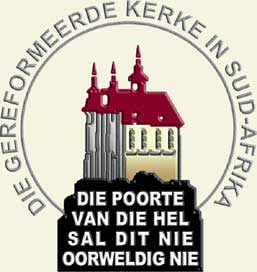 Letter of attestation		                            					 [DATE]                                                                                                                                The church council of the Reformed Church [INSERT NAME] hereby testify that [NAME] was a member of good standing in this church. He/She confesses the Three Forms of Unity and has been a full and active member since [DATE].Because [NAME] is moving to [PLACE] and would like to join [NAME OF NEW CHURCH] we gladly commend [NAME] to your care. [NAME] will be living at [ADDRESS] and can be contacted [TELEPHONE & EMAIL].We pray that [NAME] will use his gifts readily and cheerfully for the benefit and well-being of [NAME OF NEW CHURCH]. On behalf of the Church Council, Rev. [NAME] (V.D.M)						[NAME] (Scribe)StreetSuburbCityContact:       [NAME]Email:            [NAME]                        [EMAIL]                        [NAME #2]                        [EMAIL #2]